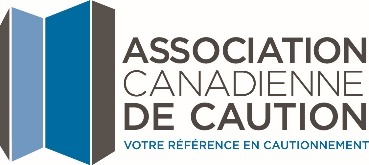  [Insérez la date]_____________________________________________________________________________À l’attention de : Cher Monsieur:Objet:		Débiteur principal:			Bénéficiaire:			Cautionnement d’exécution no:			Contrat: Nous, Bénéficiaire, sommes le Bénéficiaire en vertu du Cautionnement d’exécution no numéro] émis par [                                      ] (la «Caution») relativement au Projet nom du projet situé à adresse du projet.En vertu du Cautionnement d’exécution,  Bénéficiaire, déclare par la présente que Débiteur principal est en défaut quant au Contrat (l’« Avis de réclamation »). Conformément aux modalités et conditions du Contrat, [Bénéficiaire] a dûment avisé Débiteur principal de son Avis de réclamation et tout droit du Débiteur principal de remédier au défaut en vertu du Contrat est expiré. De plus, le Bénéficiaire a retiré les travaux des mains du Débiteur principal. Dans le but de permettre à la Caution de procéder à une enquête et de documenter la présente situation de manière adéquate, [Bénéficiaire] joint au présent Avis de réclamation les documents suivants, en format électronique ou papier : Toute communication écrite entre Bénéficiaire et Débiteur principal concernant le défaut, incluant toute correspondance visant à retirer les travaux des mains du Débiteur principal;Une copie complète des documents contractuels, incluant l’échéancier initial, tous les changements lui ayant été apportés, les ordres de changement, les directives de changement ou toutes les réclamations pour coûts supplémentaires; Une copie de toutes les demandes de paiement progressives et de toutes les factures;Une copie de tous les certificats de paiement ayant été approuvés par la personne autorisée à certifier le paiement;Le formulaire intitulé Sommaire de la situation financière du Contrat original (ci-joint) dûment rempli; Un récapitulatif de tous les paiements faits jusqu’à présent, incluant la date et le montant de chacun des paiements, ainsi que le montant des taxes versées et des retenues appliquées; Une copie des déclarations statutaires fournies par Débiteur principal;Une copie de toutes les hypothèques légales publiées relativement au Contrat;Un sommaire des travaux à compléter en vertu du Contrat; etUne copie certifiée conforme par un commissaire à l’assermentation de l’original du Cautionnement d’exécution, remise par Débiteur principal;Bénéficiaire reconnaît que la Caution est en droit d’enquêter, et ce, dans les limites raisonnables, au sujet des faits qui sous-tendent l’Avis de réclamation. Cette enquête ne porte pas atteinte aux droits des parties et la Caution réserve son droit d’opposer tout droit ou moyen de défense à une éventuelle action intentée par Bénéficiaire. Le Bénéficiaire doit rayer l’un des paragraphes ci-dessous. Si le Bénéficiaire choisit l’Option 1, il doit également fournir les détails relatifs à la Proposition d’achèvement en vue d’une évaluation par la Caution. Bénéficiaire choisit par la présente de procéder suivant l’Option 1 – Achèvement des travaux contrôlé par le Bénéficiaire. Bénéficiaire propose d’achever le Contrat conformément à la Proposition d’achèvement (présentée ci-dessous) en vue de minimiser les coûts d’achèvement des travaux aux termes du Contrat ainsi que  la valeur des réclamations, présentes ou éventuelles, qui pourraient découler du défaut. La Proposition d’achèvement est la suivante : Insérer les détails relatifs à la Proposition d’achèvement-      O U      -Bénéficiaire choisit par la présente de procéder suivant l’Option 2 – Achèvement des travaux contrôlé par la Caution. Veuillez agréer, cher [             ],  nos sincères salutations,[Signature du représentant du Bénéficiaire] Nom:							Titre:							Je suis autorisé(e) à engager la société. cc.  Débiteur Principal SOMMAIRE DE LA SITUATION FINANCIÈRE DU CONTRAT ORIGINALTous les montants mentionnés incluent les taxes applicables.TotalPrix du Contrat originalAvenants de Modifications approuvésPrix du Contrat  révisé (3 = 1+2)Valeur des travaux effectués en date de ce jourMontant des travaux payés Total des Retenues en date de ce jourSolde du prix du Contrat (3 – 5), incluant les Retenues (6)(Collectivement « Solde du prix du contrat »)